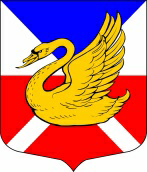 МУНИЦИПАЛЬНЫЙ СОВЕТВНУТРИГОРОДСКОЕ МУНИЦИПАЛЬНОЕ ОБРАЗОВАНИЕ САНКТ-ПЕТЕРБУРГАМУНИЦИПАЛЬНЫЙ ОКРУГ ОЗЕРО ДОЛГОЕVI СОЗЫВРЕШЕНИЕПРОЕКТ«______»_____________20___г.					№_____________О внесении изменений и дополнений в Устав внутригородского Муниципального образования Санкт-Петербурга Муниципальный округ Озеро Долгое В связи с внесением изменений в федеральный закон от 06.10.2003 года № 131-ФЗ  «Об общих принципах организации местного самоуправления в Российской Федерации», в закон Санкт-Петербурга от 23.09.2009 года № 420-79 «Об организации местного самоуправления в Санкт-Петербурге», учитывая предложения прокуратуры Приморского района, сделанные в порядке ст. 9 ФЗ «О прокуратуре РФ» Муниципальный совет РЕШИЛ:Внести следующие изменения в Устав внутригородского Муниципального образования Муниципальный округ Озеро Долгое, принятый Решением Муниципального совета Муниципального образования Муниципальный округ Озеро Долгое от 08 июня 2011 года № 17, зарегистрированный ГУ Министерства юстиции Российской Федерации по Северо-Западному федеральному округу от 05.07.2011 года за № 781170002011001 (далее по тексту – Устав):В подпункте 40) пункта 2 статьи 5 Устава:в абзаце втором слова «в абзацах четвертом – седьмом» заменить словами «в абзацах четвертом – восьмом»;после абзаца четвертого дополнить абзацем следующего содержания:«размещение устройств наружного освещения детских и спортивных площадок на внутриквартальных территориях (за исключением детских и спортивных площадок, архитектурно-строительное проектирование и строительство объектов наружного освещения которых осуществляются в соответствии с адресной инвестиционной программой, утверждаемой законом Санкт-Петербурга о бюджете Санкт-Петербурга на очередной финансовый год и на плановый период);»;дополнить пункт 2 статьи 5 Устава подпунктом 40.1 следующего содержания:«40.2) архитектурно-строительное проектирование и строительство объектов наружного освещения детских и спортивных площадок на внутриквартальных территориях (за исключением детских и спортивных площадок, архитектурно-строительное проектирование и строительство объектов наружного освещения которых осуществляются в соответствии с адресной инвестиционной программой, утверждаемой законом Санкт-Петербурга о бюджете Санкт-Петербурга на очередной финансовый год и на плановый период);»;Дополнить статью 26 Устава подпунктом 16 следующего содержания:«16. Депутату Муниципального совета, осуществляющему свои полномочия на непостоянной основе, для осуществления своих полномочий на непостоянной основе гарантируется сохранение места работы (должности) на период, продолжительность которого устанавливается настоящим уставом и составляет 6 рабочих дней в месяц.»Направить данное Решение на регистрацию в Главное управление Министерства юстиции Российской Федерации по Санкт-Петербургу в установленные законом сроки.Поручить главе Муниципального образования Байдалакову Виктору Владимировичу представлять данное Решение при его рассмотрении в Главном управлении Министерства юстиции Российской Федерации по Санкт-Петербургу.Настоящее Решение в части внесения изменений в Устав внутригородского Муниципального образования Санкт-Петербурга Муниципальный округ Озеро Долгое, зарегистрированное в установленном порядке, вступает в силу после его официального опубликования (обнародования). Пункты 1.1. и 1.2 настоящего Решения вступают в силу через 10 дней после дня его официального опубликования (обнародования), но не ранее 01 января 2021 годаГлава Муниципального образованияМуниципальный округ Озеро Долгое                                                                 В.В. Байдалаков 